The Family Court of the State of Delaware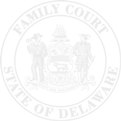 In and For  New Castle   Kent   Sussex CountyCERTIFICATION OF FIREARM UNAVAILABILITY If you did not relinquish all firearms listed in the Protection from Abuse Order, please check and complete the statement or statements below that indicate how you complied with the order to relinquish your firearms.List the name / make, model, caliber, and serial number for each firearm, its location and the reason access cannot be obtained.This completed certification must be filed with Family Court within 48 hours of your being served the Order of Protection.  Failure to comply may result in a finding of contempt of the Order of Protection.        )                    Petitioner,        )        )File No.:v.        )        )Pet. No.:        )Respondent.        )IHEREBY CERTIFY, under penalty ofHEREBY CERTIFY, under penalty ofprosecution for false written statement under § 1233 of Title 11, that I did not own, possess or control the firearms listed below at the time of the Order of Protection, nor do I currently own, possess, or control the listed firearms.prosecution for false written statement under § 1233 of Title 11, that I did not own, possess or control the firearms listed below at the time of the Order of Protection, nor do I currently own, possess, or control the listed firearms.prosecution for false written statement under § 1233 of Title 11, that I did not own, possess or control the firearms listed below at the time of the Order of Protection, nor do I currently own, possess, or control the listed firearms.prosecution for false written statement under § 1233 of Title 11, that I did not own, possess or control the firearms listed below at the time of the Order of Protection, nor do I currently own, possess, or control the listed firearms.prosecution for false written statement under § 1233 of Title 11, that I did not own, possess or control the firearms listed below at the time of the Order of Protection, nor do I currently own, possess, or control the listed firearms.Name / MakeName / MakeName / MakeModelSerial NumberCaliber1.       1.       1.       2.       2.       2.       3.       3.       3.       4.       4.       4.       5.       5.       5.       6.       6.       6.       7.       7.       7.       8.       8.       8.       9.       9.       9.       10.       10.       10.       IHEREBY CERTIFY, under penalty ofprosecution for false written statement under § 1233 of Title 11, that I am unable to obtain access to the firearms listed below. I have indicated on the table below that I am unable to obtain access to each firearm, specifying the location of the firearm and the reason why I am unable to obtain access.prosecution for false written statement under § 1233 of Title 11, that I am unable to obtain access to the firearms listed below. I have indicated on the table below that I am unable to obtain access to each firearm, specifying the location of the firearm and the reason why I am unable to obtain access.prosecution for false written statement under § 1233 of Title 11, that I am unable to obtain access to the firearms listed below. I have indicated on the table below that I am unable to obtain access to each firearm, specifying the location of the firearm and the reason why I am unable to obtain access.Name / MakeModelSerial NumberCaliber1.       Location:      Location:      Location:      Location:      Reason no Access:      Reason no Access:      Reason no Access:      Reason no Access:      2.       Location:      Location:      Location:      Location:      Reason no Access:      Reason no Access:      Reason no Access:      Reason no Access:      3.       Location:      Location:      Location:      Location:      Reason no Access:      Reason no Access:      Reason no Access:      Reason no Access:      4.       Location:      Location:      Location:      Location:      Reason no Access:      Reason no Access:      Reason no Access:      Reason no Access:      5.       Location:      Location:      Location:      Reason no Access:      Reason no Access:      Reason no Access:      Reason no Access:      6.      Location:      Location:      Location:      Reason no Access:      Reason no Access:      Reason no Access:      Reason no Access:      Name / MakeModelSerial NumberCaliber7.       Location:      Location:      Location:      Location:      Reason no Access:      Reason no Access:      Reason no Access:      Reason no Access:      8.       Location:      Location:      Location:      Location:      Reason no Access:      Reason no Access:      Reason no Access:      Reason no Access:      9.       Location:      Location:      Location:      Location:      Reason no Access:      Reason no Access:      Reason no Access:      Reason no Access:      10.      Location:      Location:      Location:      Reason no Access:      Reason no Access:      Reason no Access:      Reason no Access:      DatedDatedSignatureSignature